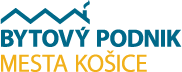                                                                                 Bytový podnik mesta Košice, s. r. o.                                                     Južné nábrežie 13, 042 19 Košice057/2020/VO - §117Výzva na predloženie ponukyzákazka s nízkou hodnotou – verejná súťažv rámci postupu verejného obstarávania podľa § 117  zákona č. 343/2015 Z. z. o verejnom obstarávaní a o zmene a doplnení niektorých zákonov v znení neskorších predpisov.Identifikácia verejného obstarávateľa:Názov:			            Bytový podnik mesta Košice, s. r. o. IČO:                                                    44 518 684 Štatutárny orgán:                            Ing. Peter Vrábel, PhD. - konateľ spoločnostiSídlo:			            Južné nábrežie č.13, PSČ 042 19 Košice	Kontaktná osoba pre VO:               Ing. Adela LiptákováTelefón:                                             +421 908 118 623Pracovný kontakt pre vysvetlenievýzvy na predloženie ponuky :     adela.liptakova@bpmk.sk       Komunikácia pre uvedenú zákazku sa uskutočňuje prostredníctvom systému na       elektronickú komunikáciu – JOSEPHINE: https://josephine.proebiz.com/sk/ Názov predmetu zákazky: Vypracovanie PD a výkon IČ za účelom rekonštrukcie Polikliniky ŤahanovceZákazka je na služby:Hlavný predmet, CPV kód:	71320000-7 Inžinierske projektovanie Doplnkový predmet: CPV kód:71242000-6 Príprava projektov a návrhov, odhad nákladov71250000-5 Architektonické a inžinierske služby a dozor71300000-1 Inžinierske služby3.  Stručný opis predmetu zákazky:Predmetom zákazky je vypracovanie projektovej dokumentácie pre stavebné povolenie a vypracovanie realizačnej projektovej dokumentácie resp. vypracovanie projektovej dokumentácie pre stavebné povolenie v podrobnosti realizačného projektu (ďalej len PD) a výkon inžinierskej činnosti  (ďalej len IČ) za účelom rekonštrukcie Polikliniky Ťahanovce.Projektová dokumentácia pre stavbu definovanú vyššie bude vypracovaná podľa platných STN a EN, všeobecne záväzných  technických požiadaviek, platných všeobecne záväzných právnych predpisov, prevádzkových a bezpečnostných predpisov v nasledovnom minimálnom rozsahu:a.	Projektová dokumentácia zateplenia obalových konštrukcií:  časť 1 - exteriér-	Stavebný objekt ASR (architektonicko-stavebné riešenie) vrátane vizualizácie- 	Stavebný objekt Statika-	Stavebný objekt Protipožiarna bezpečnosť stavby-	Stavebný objekt Bleskozvod-	Stavebný objekt Projektové energetické hodnotenie- 	Rozpočet a výkaz výmerb.	Projektová dokumentácia vnútorných priestorov:  časť 2 - interiér -	Stavebný objekt ASR (architektonicko-stavebné riešenie) vrátane vizualizácie-	Stavebný objekt ZTI (zdravotechnická inštalácia - zvislé a ležaté rozvody vodovodu a kanalizácie)-	Stavebný objekt ELI (elektroinštalácia)-	Stavebný objekt UV (ústredné vykurovanie)-	Stavebný objekt VZT (vzduchotechnika)-	Stavebný objekt Výťahy-	Stavebný objekt OST/Kotolňa-	Stavebný objekt Kamerový systém-	Stavebný objekt EZS-	Stavebný objekt EPS-	Rozpočet a výkaz výmer.Predmetom zákazky je tiež výkon inžinierskej činnosti pre projektovú prípravu stavby pre stavebné a správne konania v rozsahu vykonania všetkých a akýchkoľvek činností, krokov a úkonov, ktoré vedú k získaniu súhlasného stanoviska vydaného príslušným stavebným úradom k realizácií stavebných prác vrátane vykonania všetkých potrebných úkonov a činností k získaniu kladných vyjadrení všetkých relevantných inštitúcií a osôb k projektu stavby.Súčasťou inžinierskej činnosti je aj  následný výkon autorského dozoru počas realizácie stavby.Ponuku je potrebné spracovať podľa prílohy č.1 – Cenová ponuka.PD žiadame odovzdať verejnému obstarávateľovi v šiestich vyhotoveniach v papierovej forme a jeden krát v digitálnej resp. elektronickej forme do 20.12.2020.4.  Predpokladaná hodnota zákazky:  30 000,00 €  bez DPH 5.  Základné zmluvné podmienky:- Miesto dodania predmetu zákazky: Bytový podnik mesta Košice, s.r.o., Južné nábrežie 13, Košice - Miesto stavby: Poliklinika Ťahanovce, Americká trieda 17, 040 13 Košice- Lehota na dodanie predmetu zákazky: Dodanie PD v termíne: do 20.12.2020Dodanie súhlasného stanoviska príslušného stavebného úradu a ostatných relevantných inštitúcií a osôb v termíne: do 31.3.2021Autorský dozor: počas realizácie stavby - Lehota splatnosti faktúr: 60 dní po doručení faktúry- S úspešným uchádzačom bude uzatvorená Zmluva o dielo6. Lehota na predkladanie ponúk (vrátane skenovaných dokladov): do 12.10.2020, 10:00 hod7.  Stanovenie ceny:Uchádzačom predložená cena zahŕňa všetky náklady spojené s vypracovaním PD, výkonom IČ a autorského dozoru. Cenu je potrebné spracovať podľa Prílohy č.1. Cenu je potrebné uvádzať v eurách (€). V ponuke je potrebné uvádzať cenu v € bez DPH a s DPH.Ak uchádzač nie je platcom DPH uvedie túto skutočnosť v ponuke.8. Postup vo verejnom obstarávaní:  Je jednoetapový.9. Predkladanie dokladov a ponuky:     Ponuku je potrebné predložiť v príslušnom elektronickom systéme na komunikáciu vo verejnom  obstarávaní. Ponuky sa predkladajú v slovenskom alebo českom jazyku. Ponuky zaslané po termíne na predkladania ponúk, v inom jazyku alebo inak nebudú  brané do úvahy a nebudú vyhodnocované. Zároveň ak uchádzač nepredloží  doklad na  požadovanú  podmienku účasti alebo uchádzač nebude spĺňať podmienky účasti alebo nebude spĺňať požiadavky na predmet zákazky podľa Výzvy, takéto ponuky nebudú brané do úvahy a nebudú vyhodnocované. Ponuku uchádzač zašle spolu so skenovanými dokladmi, ak sú požadované. Ponuka musí byť predložená na celý predmet zákazky. K ponuke je potrebné priložiť aj cenovú ponuku podľa Prílohy č.1.Ponuka je vyhotovená elektronicky a vložená do systému JOSEPHINE umiestnenom na webovej adrese https://josephine.proebiz.com/.   - Uchádzač má možnosť sa registrovať do systému JOSEPHINE pomocou vyplnenia registračného formulára a následným prihlásením.- Uchádzač si po prihlásení do systému JOSEPHINE v prehľade - zozname obstarávaní vyberie predmetné obstarávanie a vloží svoju ponuku do určeného formulára na príjem ponúk, ktorý nájde v záložke „Ponuky“.- V predloženej  ponuke  prostredníctvom  systému  JOSEPHINE  musia  byť   pripojené požadované  naskenované  doklady (odporúčaný formát je v pdf) tak, ako je uvedené v bode 10. tejto Výzvy . Doklady musia byť k termínu predloženia ponuky platné a aktuálne.Ak  ponuka obsahuje dôverné informácie, uchádzač ich v ponuke viditeľne označí.10. Podmienky účasti sú nasledovné:Splnenie podmienok účasti podľa Výzvy doložením dokladov:Oprávnenie, ktoré zodpovedá predmetu zákazky (výpis z obchodného registra alebo výpis zo živnostenského registra alebo iný doklad)Čestné vyhlásenie uchádzača, že nemá uložený zákaz účasti vo verejnom obstarávaní potvrdený konečným rozhodnutím v Slovenskej republike alebo v štáte sídla, miesta podnikania alebo obvyklého pobytu, ktorý bude podpísaný oprávnenou osobou uchádzača                 ( Príloha č. 2 Výzvy).–  U uchádzača nesmie byť dôvod na vylúčenie pre konflikt záujmov podľa §40 ods.6 písm. f) zákona 343/2015 Z.z. O verejnom obstarávaní a o zmene a doplnení niektorých zákonov 	v znení neskorších predpisovNa preukázanie splnenia  podmienok účasti  je potrebné predložiť tieto doklady:Kópiu oprávnenia na podnikanie, ktorý zodpovedá predmetu zákazky, uchádzač tento doklad nemusí predkladať, ak je zapísaný v Zozname hospodárskych subjektov vedený Úradom pre verejné obstarávanie.Čestné vyhlásenie uchádzača, že nemá uložený zákaz účasti vo verejnom obstarávaní potvrdený  konečným  rozhodnutím v  Slovenskej  republike alebo v štáte sídla, miesta podnikania alebo obvyklého pobytu, ktorý bude podpísaný oprávnenou osobou uchádzača ( Príloha č. 2 Výzvy)Uchádzač doklad o konflikte záujmov nepredkladá. V prípade vylúčenia uchádzača dôkazné  bremeno je na  verejnom obstarávateľovi.Obsah ponuky a požadované doklady:Oprávnenie na podnikanie v danej oblasti – kópiaAutorizácia podľa zákona č. 138/1992 Zb.Ocenená Príloha č.1Čestné vyhlásenie uchádzača podľa Prílohy č.2Návrh Zmluvy o dielo – predloží uchádzač podľa bodu 14 tejto Výzvy11. V prípade potreby verejný obstarávateľ umožní záujemcom vykonať obhliadku stavby a to najneskôr 5 dní pred termínom doručenia ponúk. Kontaktná osoba na vykonanie obhliadky:  Ing. Gabriela Tomčíková :  + 421905 86 81 64 12. Kritéria na vyhodnotenie ponúk:   Celková cena spolu v EUR bez DPH      Úspešným uchádzačom bude ten, kto bude mať najnižšiu celkovú cenu spolu za predmet 
zákazky v € bez DPH (sumár podľa Prílohy č.1).13. Vyhodnotenie ponúk:Verejný obstarávateľ po uplynutí lehoty na predkladanie ponúk vyhodnotí splnenie podmienok účasti a požiadaviek na predmet zákazky u uchádzača, ktorý sa umiestnil na prvom mieste                      v poradí, z hľadiska uplatnenia kritéria na vyhodnotenie ponúk.V prípade, ak z predložených dokladov nemožno posúdiť ich platnosť alebo splnenie požiadaviek uvedených v tejto Výzve, verejný obstarávateľ elektronicky požiada uchádzača, ktorý sa umiestnil na prvom mieste v systéme JOSEPHINE prostredníctvom okna „KOMUNIKÁCIA“ o vysvetlenie predložených dokladov. Vysvetlenie uchádzač doručí elektronicky v systéme JOSEPHINE prostredníctvom okna „KOMUNIKÁCIA“.      V prípade, ak ponuka uchádzača, ktorý sa umiestnil na prvom mieste nebude spĺňať      požiadavky verejného obstarávateľa, pristúpi k vyhodnoteniu ponuky uchádzača, ktorý  sa  umiestnil v poradí na nasledujúcom mieste.       Uchádzačom, ktorí nesplnia požiadavky na predmet zákazky zašle verejný obstarávateľ       správu s názvom „Oznámenie o vylúčení“, ktorú elektronicky doručí v systéme JOSEPHINE prostredníctvom okna „KOMUNIKÁCIA“. O doručení správy bude uchádzač informovaný aj prostredníctvom notifikačného e-mailu na e-mailovú adresu zadanú pri registrácii.14. Prijatie ponuky: S úspešným uchádzačom bude uzatvorená Zmluva o dielo.Uchádzač ako súčasť ponuky predloží návrh zmluvy, ktorá musí byť v súlade s výzvou a s jeho ponukou. Ak návrh zmluvy úspešného uchádzača nebude v súlade s výzvou alebo jeho ponukou alebo bude mať neprijateľné podmienky, verejný obstarávateľ  vyzve uchádzača na odstránenie nedostatkov. Ak úspešný uchádzač neodstráni nedostatky v stanovenom termíne, bude to považované za odstúpenie od jeho ponuky. V takom prípade bude vyzvaný na predloženie návrhu zmluvy ďalší uchádzač s ďalšou najlepšou ponukou obdobným postupom. 15. Verejný obstarávateľ môže pred uzatvorením zmluvného vzťahu požiadať úspešného 
uchádzača o predloženie originálu  alebo overenej  kópie  oprávnenia  na projekčné práce.16.  Verejný obstarávateľ v súlade s §11 zákona č. 343/2015 Z.z.o verejnom obstarávaní neuzavrie zmluvu s úspešným uchádzačom, ktorý má byť zapísaný v registri  partnerov verejného sektora                ( ďalej len RPVS )  a nie je zapísaný v RPVS. Vyššie uvedená požiadavka vyplýva § 2 ods.2 zákona č.315/2016 Z.z. O registri  partnerov verejného sektora pri jednorazovom poskytnutí finančných prostriedkov prevyšujúcich sumu 100.000 Eur alebo v úhrne sumu 250.000 Eur  kalendárnom roku, ak ide o opakujúce sa plnenie. Predpokladaná hodnota predmetnej zákazky neprevyšuje  sumu 100.000 Eur bez DPH.17 . Ďalšie informácie verejného obstarávateľa:Verejný obstarávateľ bude pri uskutočňovaní tohto postupu zadávania zákazky postupovať                         v súlade so ZoVO, prípadne inými všeobecne záväznými právnymi predpismi.Proti rozhodnutiu verejného obstarávateľa pri postupe zadávania zákazky podľa §117 ZoVO nie je možné v zmysle §170 ods. 7 písm. b) ZoVO podať námietky. Všetky výdavky spojené s prípravou a predložením ponuky znáša uchádzač bez akéhokoľvek finančného alebo iného nároku voči verejnému obstarávateľovi a to aj v prípade, že verejný obstarávateľ neprijme ani jednu z predložených ponúk alebo zruší postup zadávania zákazky.          Verejný obstarávateľ môže zrušiť použitý postup zadávania zákazky z nasledovných dôvodov:   a)   nebude predložená ani jedna ponuka   b)  ani jedna z predložených ponúk nebude zodpovedať určeným požiadavkám verejného         obstarávateľa   c)  ak sa zmenili okolnosti, za ktorých sa vyhlásilo toto verejné obstarávanie   d)  jej zrušenie nariadil úradSchválil:                                                                                       Bytový podnik mesta Košice, s.r.o.						            Ing. Peter Vrábel, PhD. konateľ Prílohy:Príloha č.1 – Cenová ponukaPríloha č.2 – Čestné vyhlásenie uchádzača, že nemá zákaz  účasti vo VO  